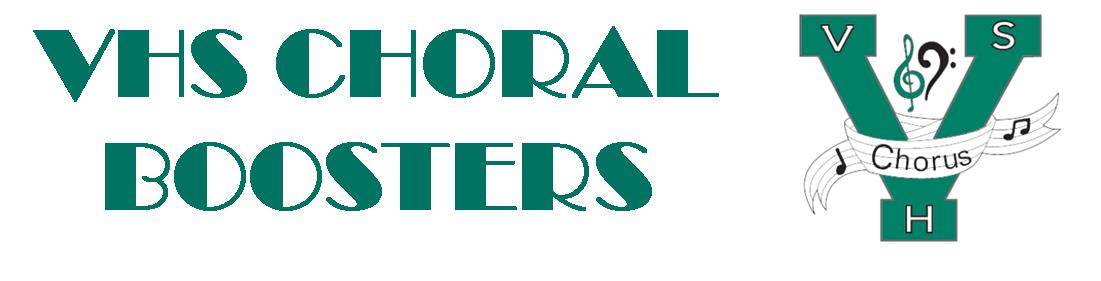                                                            Booster MeetingThursday, April 7, 2022AgendaWelcome and Introduction of Board MembersFinancial Report/BudgetMPA Follow-upSingers Showcase – April 8	Sponsorship	Dessert Auction	Ticket sales and publicity
	ProgramsDisney trip Meetings: May 24th at 7pmPayment due dates: Apr. 18th Fundraising updateAwards Ceremony	New formatVolunteersSummer camp	Leadership: July 22nd - 23rd 
	Choir Camp: July 30th -31st Election of OfficersPresident
	Vice President
	SecretaryTreasurer
Treasurer elect? Media chair?	Upcoming dates:May 12th – Spring Concert, 7pmMay 18th – Chorus Awards, 7pm
